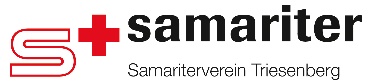 Krankenmobilien                                                        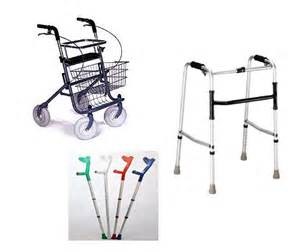 mietenBenötigen Sie oder Ihre Angehörigen Hilfsmittel wie Gehilfen, Rollstuhl, Nachstuhl, Pflegebett etc. für die Pflege zu Hause? In unserem Krankenmobilien Magazin können Sie die entsprechenden Artikel mieten und/oder kaufen.Für weitere Informationen und Vermietung kontaktieren Sie uns bitte unter: 00423 262 50 68 oder unter info@samariterverein.liKrankenmobilien Magazin, IPAG, Landstrasse 91, 9497 TriesenbergMiete / Woche:Diverse andere Krankenmobilien können über den Samariterverein bestellt werden. 1-5 Arbeitstage.Tarife ab: 16. März 2021 gültig (Samariterverein Triesenberg)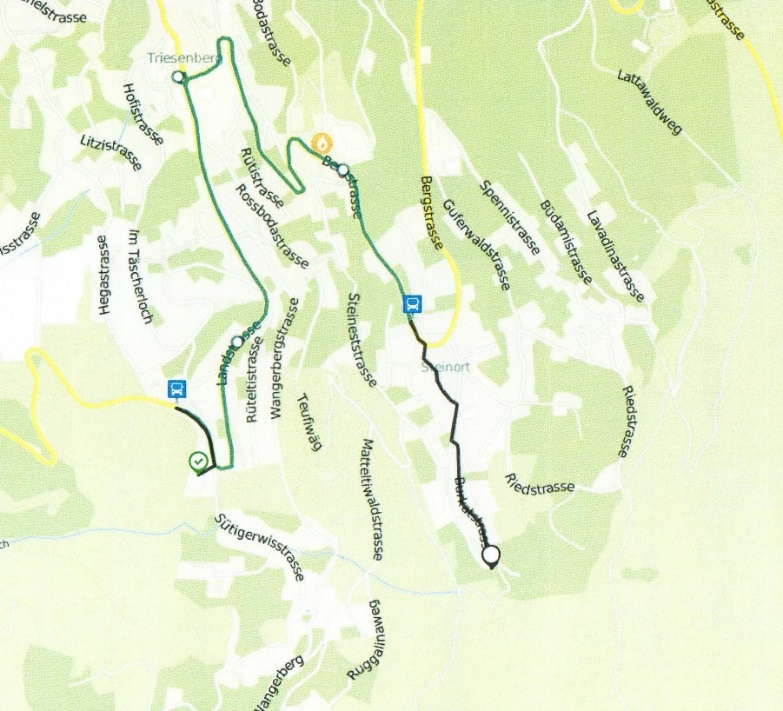 BAD UND WCBadwannenlift inkl. Akku und LadegerätCHF 5.00DuschstuhlCHF 3.00Toilettenstuhl HolzCHF 2.00Toilettenstuhl auf RollenCHF 4.00BETTPflegebett elektrisch komplettCHF 18.00Wechseldruckmatratze mit Kompressor (Dekubitusprophylaxe)CHF 10.00KrankentischCHF 2.00NachtischCHF 3.00BettdeckenheberCHF 2.00KopfteilheberCHF 2.00Aufzugbügel Bettgalgen freistehendCHF 2.00InfusionsständerCHF 2.00VenenkissenCHF 2.00Beinhochlagerungskeil/SchieneCHF 2.00Matratzen SchutzüberzugCHF 2.00MOBILITÄTRollstuhl XLCHF 15.00Rollstuhl Tour Light mit BegleitpersonenbremseCHF 7.00Rollator (Indoor / Outdoor)CHF 6.00Rollator mit UnterarmauflagenCHF 8.00PflegestuhlCHF 8.00MOBILITÄTGehgestellCHF 2.00GehstöckeCHF 2.00Vierfussstöcke (Paar)CHF 3.00Gehbock - AluCHF 2.00Achselstütze (Paar)CHF 2.00Krücken Erwachsene / Kinder (Paar)CHF 2.00GreifzangeCHF 1.00GehstockständerCHF 1.00Nur zum Verkauf (Hygienegründen)Aus Hygienegründen werden folgende Gegenstände nicht vermietet, sondern nur verkauft.MatratzenüberzügeCHF 20.00Brechschale KunststoffCHF 40.00Urinflaschen für MännerCHF 10.00Urinflaschen für FrauenCHF 10.00Bettschüssel Plastik CHF 20.00Bettschüssel EdelstahlCHF 60.00Toiletten-Aufsatz Sitzerhöhung 10cmToiletten – Aufsatz ohne Armlehnen 6cm oder 10cmCHF 85.00CHF 175.00Sitzauflagen zu NachtstühlenCHF 19.00Sitz Ring Aufblasbar 45cmCHF 40.00RingkissenCHF 90.00